Neue Desinfektionsmittel-Flaschen von Greiner Packaging Desinfektionsmittel-Flaschen gehören seit dem Frühjahr 2020 COVID-19 bedingt zum Alltag. Ganz gleich, ob es um den privaten Schutz zu Hause in der Familie, unterwegs, im Berufsalltag oder im professionellen oder medizinischen Bereich geht. Greiner Packaging hat daher nun sein Flaschen-Spektrum erweitert, um dem gesteigerten Bedarf gerecht zu werden.Neue Flaschen-Range mit 16 Flaschen, auch für DesinfektionsmittelBreites Flaschen-Portfolio, kundenspezifische MöglichkeitenAuf Wunsch aus bis zu 100 % r-PETLebensmittelzulassung vorhandenVerschiedene Größen und Formen mit Füllvolumina zwischen 100 und 1.000 mlUnterschiedliche Verschluss-Möglichkeiten, basierend auf der Standard-Mündung 28/410Kremsmünster, März 2021. Noch nie wurden so viele Desinfektionsmittel-Flaschen produziert und geliefert. Auch Greiner Packaging hat den gesteigerten Bedarf erkannt und eine neue Kunststoff-Flaschen-Range mit 16 Flaschen entwickelt, die auch für Desinfektionsmittel verwendet werden können. Noch mehr Flaschenmodelle, das bedeutet auch eine größere Auswahl, um die passende Flasche in Form und Funktion für die jeweilige Anwendung zu finden.Die neuen Flaschen werden alle im Spritzstreckblas-Verfahren produziert, haben einen runden Körper, können auf Wunsch aus bis zu 100 % r-PET bestehen und individuell beim Kunden dekoriert werden. Die neue Flaschen-Range von Greiner Packaging eignet sich für Desinfektionsmittel, andere chemische und sonstige Flüssig-Produkte. Darüber hinaus haben die Flaschen aber auch eine Lebensmittelzulassung, um zum Beispiel Sirup oder Saucen darin abzufüllen. „Mit dieser Erweiterung unseres Produktspektrums im PET-Flaschenbereich tragen wir dem steigenden Bedarf und den individuellen Anforderungen unserer Kunden im Bereich Chemicals, Cosmetics und flüssige Food-Produkte Rechnung. Wir liefern hier Flaschen mit bis zu 100 % r-PET-Anteil, was unser nachhaltiges Denken und unseren Ansatz einer funktionierenden Kreislaufwirtschaft unterstreicht,“ erklärt Marcus Hinterberger, Sales Director bei Greiner Packaging.Breites Flaschen-Portfolio, kundenspezifische MöglichkeitenGanz gleich, ob es um Chemicals, Cosmetics oder flüssige Food-Produkte geht, die neue (r-) PET-Flaschen-Range besteht aus Flaschen in verschiedenen Größen mit Füllvolumina zwischen 100 und 1.000 ml. Basis ist eine runde Flaschenkörperform, mit einer ebenso runden oder einer eckigen Schulterform. Alle Flaschen werden bei Greiner Packaging mit der Produktionstechnologie ISBM (Injection Stretch Blow Molding), d.h. im Spritzstreckblasen hergestellt und besitzen die Standard-Mündung 28/410, für alle gängigen Deckel. Damit passen sie zu allen am Markt gängigen Verschluss-Systemen. Kunden erhalten auf Wunsch transparente Musterflaschen aus Virgin-PET. Ab einer bestimmten Bestellmenge werden sämtliche Farbgestaltungen ab Werk geliefert. Alternativ sind auch kundenspezifische Dekorations-Möglichkeiten in Form von Labels oder Sleeves möglich. In diesen Fällen erfolgt die Dekoration dann individuell beim Kunden vor Ort.Einsatz im Food- und Non-Food-BereichDie neue PET-Flaschen-Range wurde speziell für Desinfektionsmittel, bzw. andere Produkte im Chemicals- und Cosmetics-Bereich entwickelt. Darüber hinaus ist jedoch die entsprechende Lebensmittelzulassung für weitere Anwendungen im Food-Bereich vorhanden. „Mit diesem neuen Flaschen-Angebot zeigen wir, dass wir schnell und flexibel auf neue Marktanforderungen reagieren und mit einem modularen Produktportfolio auch schnell für andere Märkte und deren Spezifikationen oder Recycling-Vorgaben die passende Antwort, bzw. das passende Produkt haben,“ ergänzt Marcus Hinterberger, Sales Director bei Greiner Packaging.Verpackungs-Facts: Produktionstechnologie: ISBM Dekoration: Farbgestaltung ab Werk, alternativ Label oder SleeveMaterial: PET oder bis zu 100 % r-PETVerschlüsse: Verschiedene marktgängige Versionen möglichÜber Greiner PackagingGreiner Packaging zählt zu den führenden europäischen Herstellern von Kunststoffverpackungen im Food- und Non-Food-Bereich. Das Unternehmen steht seit über 60 Jahren für hohe Lösungskompetenz in Entwicklung, Design, Produktion und Dekoration. Den Herausforderungen des Marktes begegnet Greiner Packaging mit zwei Business Units: Packaging und Assistec. Während erstere für innovative Verpackungslösungen steht, konzentriert sich zweitere auf die Produktion maßgeschneiderter technischer Teile. Greiner Packaging beschäftigt rund 5.000 Mitarbeiter an mehr als 30 Standorten in 19 Ländern weltweit. 2019 erzielte das Unternehmen einen Jahresumsatz von 690 Millionen Euro (inkl. Joint Ventures). Das sind mehr als 40 % des Greiner-Gesamtumsatzes.Text & Bild:Textdokument sowie Bilder in hochauflösender Qualität zum Download: https://mam.greiner.at/pinaccess/showpin.do?pinCode=PRsa21a3EoFu  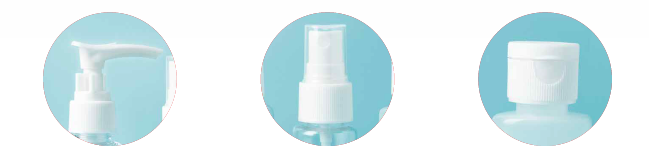 (Bei den Verschluss-Fotos handelt es sich um Symbol-Bilder)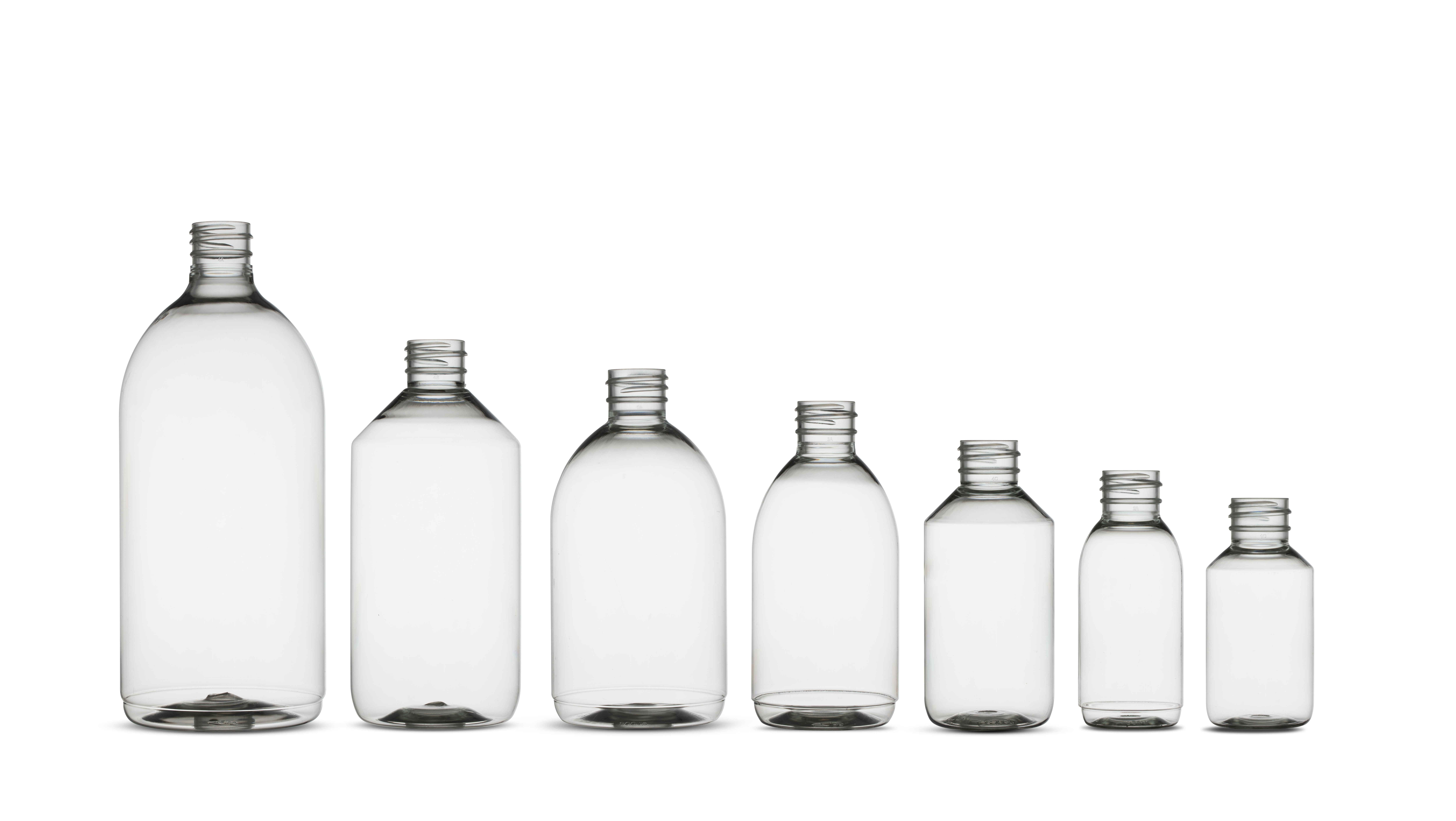 Bildtext: Vielfältige (r-)PET-Flaschentypen – verschiedene Verschluss-Möglichkeiten: Ob Pump-, oder Dreh-Verschlüsse, basierend auf der Standard-Mündung 28/410.Über Rückfragen freut sich: Roland Kaiblinger I Account ExecutiveSPS MARKETING GmbH | B 2 Businessclass | Linz, StuttgartJaxstraße 2 – 4, A-4020 Linz, Tel. +43 (0) 732 60 50 38-29E-Mail: r.kaiblinger@sps-marketing.comwww.sps-marketing.com